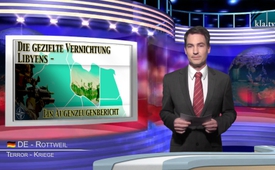 The targeted destruction of Libya – an eyewitness report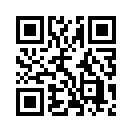 October 20, 2015 marked the 4th anniversary of the death of former head of state of Libya, Muam-mar al-Khadafi. While he fled from the NATO-bombing Khadafi was brutally murdered by rebels. Videos of his arrest show that Khadafi was abused and injured before his death. The chief prosecu-tor of the International Criminal Court in The Hague assumes that Khadafi’s death may have been a war crime. The investigations however have been hindered by the new government. Before Khada-fi’s death Libya was literally bombed to pieces by the NATO-air force for seven months.October 20, 2015 marked the 4th anniversary of the death of former head of state of Libya, Muam-mar al-Khadafi. While he fled from the NATO-bombing Khadafi was brutally murdered by rebels. Videos of his arrest show that Khadafi was abused and injured before his death. The chief prosecu-tor of the International Criminal Court in The Hague assumes that Khadafi’s death may have been a war crime. The investigations however have been hindered by the new government. Before Khada-fi’s death Libya was literally bombed to pieces by the NATO-air force for seven months. The air raids were carried out according to the resolution of the UN Security Council which accused Kha-dafi of systematic violations of human rights. More and more voices though, claim that Khadafi wasn’t deposed and Libya was not destroyed due to violations of human rights. So for example Swiss Radio and Television SRF on October 15, 2015 quoted the Algerian writer Yasmina Khadra. Khadra criticized the western powers that had sought access to a gigantic market in Libya, I quote: “Khadafi didn’t play along. Therefore they murdered him, not because he was a tyrant but because he didn’t want to share the cake.” Kla.tv reported in the broadcast on September 19, 2015 about this gigantic market and other merits of Khadafi for his country. For all other background information leading to the brutal death of Khadafi we recommend our documentary “Instrumentalizing Warfare”. Today we would like to give James and Joanne Moriarty a voice, 2 people who   experienced up close - and documented - the happenings in Libya before and during the international intervention. Following this you will hear the most important excerpts from their reports about the planned and targeted destruction of Libya. James and Joanne Moriarty are a US entrepreneurial couple who was working in Libya since January 2007. They had created a unique enzyme – an organic compound – that was able to regenerate oil sources and clean pipelines and tanks. Until 2011 they had invested large sums into Libya and had begun to build up a production facility for their enzyme when in February 2011 the so-called Libyan Revolution broke out. When the NATO bombardments started, this couple was only able to leave the country under the most spectacular circumstances. They were taken in custody by bearded Al-Quaida-merceneries and were interrogated for hours. After they had handed over all of their money to the mercenaries they were released. Miraculously they finally could reach a ship and were smuggled to Bengasi in the north-east of Libya. From there they made it via airplane to Tunisia and into the USA. When they had arrived back in Texas, James Moriarty was held at the passport controls by the FBI and was interrogated for three hours. Later they learned that at this time they had already been targeted by the US-government. Joanne Moriarty: “Our crime was that we were witnesses to the war crimes and genocides that were committed in Libya by the NATO. As targeted Individuals all attempts to obtain gainful employment or restart our business that was blown up in Libya have been thwarted.” Nevertheless James and Joanne Moriarty decided that the truth about this campaign of the warmongers USA, Israel and NATO should get out to as many people as possible. Listen now to the most important excerpts of James and Joanne Moriarty’s testimony on the targeted destruction of Libya:

 “I would like to note that the Libyan people were not in any way extremist Muslims. The part of the Koran that was added by the Ayatollah Khomeini talking about killing infidels was thrown out of Libya by Ghadafi because he said it was not part of the Koran. For this there was a fatwa or death order put on Ghadafi for over 20 years by the radical extremist Muslims. All religions with a book were allowed in Libya. Women were emancipated in the 1970’s by Ghadafi. No special clothing were required and all women were highly educated if they choose to be. They were doctors, lawyers, ministers, business owners, or just house wives whatever they decided.
The Libyan people were happy, there was no tax, only businesses had some tax but it was minimal. The government shared the wealth of Libya with its people, there was no taxing of the people to support the state. There was no reason for a revolution, there were some disgruntled radical Islamists who had tried to enforce Sharia law and radical Islam upon Libya to no avail because they only made up about 3 to 5%. These are the people NATO and the US joined hands with to take over Libya. We spent a whole lot of time with the Tribes of Libya learning about the truths of Libya and their government. We also were witness to huge war crimes committed by NATO upon the innocent people of Libya.“
“Because there was no popular support for this so called revolution in Libya, it was necessary for NATO, the US, UK, France, UN, Qatar and Israel to funnel in thousands of Al Qaeda mercenaries into Libya. We are witnesses to the hordes of terrorists, that were armed, funded and trained by the aforementioned group. We have in our hands the private document written in Hebrew that is an agreement between the would be rebels and the Israeli secret service Mossad. The agreement states that Israel will provide arms and training to the rebels until they take over the country and in return for that Israel will get to put a military base in the green mountain area of Libya.
The war against Libya had been planned for a long time. The main reason for the destruction of Libya was the gold backed currency for the continent of Africa called the Dinar. Ghadafi had planned the African bank and with the formation of this bank Libya was leading Africa to freedom: Freedom from the paper bankers, the imperialists that controlled the poor countries and their assets. For this reason Ghadafi had to not only fall from power but he had to die. If he had gone into exile, his mouth would still work.
The second reason for the Libyan war was AFRICOM, the US military control of Africa. Libya was the strongest country in Africa and Libya refused to ever let the US take military control over them. The third reason was the lawsuit that had been filed by Ghadafi (Libya) against all the Western Eu-ropean nations for all the broken treaties and all the atrocities committed in Africa over hundreds of years by the Western Europeans and the loss of revenue caused by the embargo against Libya for 30+ years. It should be noted that Libya was not guilty of the Lockerbie bombing as proven by a CIA whistle blower.” “NATO decided that they had waited long enough for the Libyan people to get behind their coup d’état so they forcibly took Tripoli. We were a big hotel near the seaport. We saw NATO bring in their Apache helicopters and mow down the innocent people in the streets. In the first hour of NATO’s takeover of Tripoli 1300 people were killed in the streets and 5000 wounded. NATO also ran bombing raids, used big guns mounted on small pickup trucks. The bombing and killing went on all night and for the next three nights. Next shiploads of Al Qaeda rebels flowed into the Tripoli port from Benghazi and unloaded on the roads around Tripoli. All of the people were bearded and carried AK-47’s. As they rode around Tripoli in their caravans they began to set up check points every 500 yards or so. They looted every store and every home they could get into, they broke into every vehicle and stole everything that they wanted. They took over hotels and set up torture centers. […]“ ”After NATO handed Libya over to Al Qaeda,  many Li-byans were imprisoned, tortured and killed. Many of them left so that they could survive. There are now 2 million in exile. We are very close to the Tribes of Libya, we speak with the tribal leaders in exile now almost every day. They have appointed us as their official spokespersons. We have been attempting to make it known to our congress that they were completely wrong footed in Libya and that we basically had handed Libya, a peaceful Muslim country, over to Al Qaeda. No one was in-terested. The tribal leaders began to pass intelligence regarding the internal movement of Al Qaeda inside Libya, we started passing this information on. We were then contacted by US intelligence, 4 different divisions. But we have discovered that they have no intention of doing anything with the information and the intel was being used to warn Al Qaeda not stop it.” “One of the intelligence people was a lady; she called us after she left and told us that if we ever wanted a life we needed to shut up about Libya and that they -the government- had done a “soft” attack on us – ruined our life and finances- and that we were lucky because they could have chosen to do a “terminal” attack on us. We have been literally destroyed, but we have decided to open our mouths and not shut them. We realize the only way to protect ourselves is by getting our story out to the most people possible. […] But, we will not stop telling our story.”from dd.Sources:http://libyanwarthetruth.com/who-are-james-and-joanne-moriarty-our-story-intro
http://www.srf.ch/kultur/literatur/ein-gaddafi-roman-kritisiert-subtil-den-doppelzuengigen-westen
https://de.wikipedia.org/wiki/Muammar_al-Gaddafi
http://karfreitagsgrill-weckdienst.org/2014/02/11/die-gezielte-vernichtung-libyens-ein-augenzeugenbericht/This may interest you as well:---Kla.TV – The other news ... free – independent – uncensored ...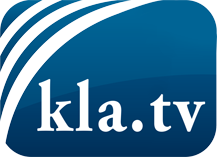 what the media should not keep silent about ...Little heard – by the people, for the people! ...regular News at www.kla.tv/enStay tuned – it’s worth it!Free subscription to our e-mail newsletter here: www.kla.tv/abo-enSecurity advice:Unfortunately countervoices are being censored and suppressed more and more. As long as we don't report according to the ideology and interests of the corporate media, we are constantly at risk, that pretexts will be found to shut down or harm Kla.TV.So join an internet-independent network today! Click here: www.kla.tv/vernetzung&lang=enLicence:    Creative Commons License with Attribution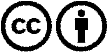 Spreading and reproducing is endorsed if Kla.TV if reference is made to source. No content may be presented out of context.
The use by state-funded institutions is prohibited without written permission from Kla.TV. Infraction will be legally prosecuted.